Комунальний  заклад«Навчально – виховний комплекс № 1 
(середня школа І-ІІІ ступенів – дошкільний навчальний заклад) м. ПОКРОВ  Дніпропетровської області»НАКАЗ04 березня  2021 р.                               м. Покров                                                    №17-агПро забезпечення належного порядку в закладі   у  святкові та вихідні дні 06-08 березня 2021 року        З метою створення сприятливих умов для святкування 8 березня, підтримання належного порядку у святкові та вихідні дні в закладах освіти міста, на виконання розпорядження міського голови від 02.03.2020р. №51-р «Про забезпечення належного порядку у місті  у святкові та вихідні дні 06-08 березня 2021 року», згідно  з наказу управління освіти виконавчого комітету Покровської міської ради                              від 04.03.2021 №29-г «Про забезпечення належного  порядку в закладах освіти                       у святкові та вихідні дні 06-08 березня 2021 року»НАКАЗУЮ:1.Забезпечити  чергування  в  закладі  у святкові та вихідні дні                                      06-08 березня 2021 року згідно графіку.О.І.Ковалевська, О.В.Безпавла2.Призначити  відповідальних  для чергування з керівного складу закладів освіти  у  зазначені  дні.Додаток 13.Про всі нестандартні ситуації терміново доповідати черговому                          управління освіти згідно з графіком (додаток 2), директору закладу  Пархоменко З.О. (0672783581).	4. Розмістити даний наказ на сайті закладу.До 05.03.2021 року, О.В.Журавель5. Контроль  за виконанням даного наказу  залишаю за собою.Директор КЗ «НВК №1»                                      З.О.ПархоменкоЗ наказом ознайомлені:   ____________О.І.Ковалевська____________ Л.В.Усенко____________ О.А.Тимтишина____________ О.В.Безпавла____________ О.В.Журавель____________ Л.В.МельникДодаток 1 до наказу від 04.03.2021 р.   №17-агГрафік чергування  у  святкові  та  вихідні  дні  06-08.03.2021 р.Адміністрація Обслуговуючий  персоналОбслуговуючий персонал корпус №2 (КДНЗ №17)Обслуговуючий персонал корпус №3 (КДНЗ №3)Додаток 2 до наказу  від 04.03.2021 р.  №17-агГрафік чергування працівників апарату управління освіти             у святковий та вихідні дні 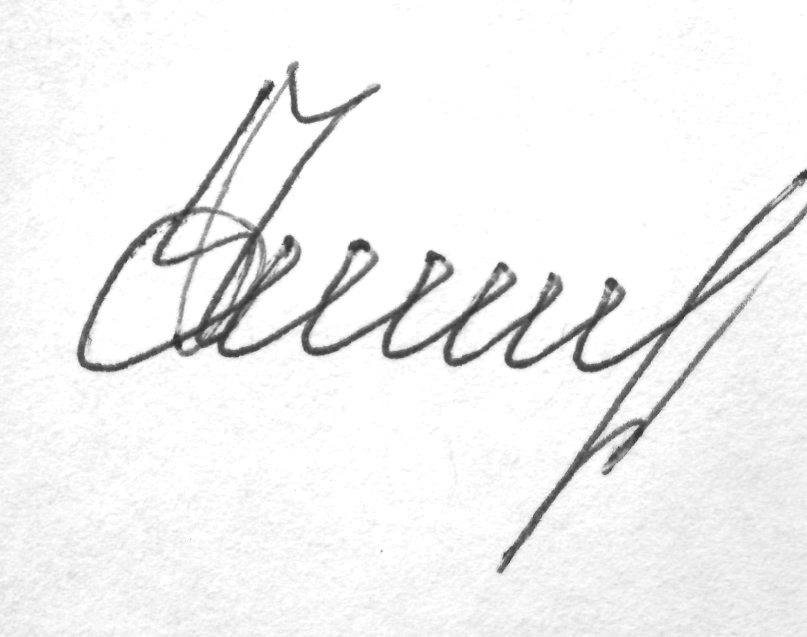 ДатаШколаШколаДошкільне   відділенняДошкільне   відділенняДатаП.І.Б.ТелефонП.І.Б.Телефон06.03.2021 р.Л.В.Усенко067-5971064О.В.Безпавла066-005288907.03.2021 р.Л.В.Мельник096-2892093О.А.Тимтишина096-3742468,050-502173508.03.2021 р.З.О.Пархоменко067-2783581О.В.Безпавла066-0052889ДатаЧасП.І.Б. черговогоТелефон06.03.2021 р.з 0 до 6.00з 6.00 до 18.00 з 18.00 до 24.00С.М.МиколайчукС.М.ЦимбалС.М.Миколайчук097-6972747066-6046998097-697274707.03.2021 р.з 0 до 6.00з 6.00 до 18.00 з 18.00 до 24.00С.М.МиколайчукС.М.ЦимбалО.Г.Гострик097-6972747066-6046998096-274320608.03.2021 р.з 0 до 6.00з 6.00 до 18.00 з 18.00 до 24.00О.Г.ГострикС.М.ЦимбалО.Г.Гострик096-2743206066-6046998096-2743206ДатаЧасП.І.Б. черговогоТелефон06.03.2021 р.з 0 до 6.00з 6.00 до 18.00з 18.00 до 24.00Н.М.РябойП.К.МихальчукС.А.Шпилькіна067-9289743067-8428964067-375609207.03.2021 р.з 0 до 6.00з 6.00 до 18.00з 18.00 до 24.00С.А.Шпилькіна  П.К.МихальчукС.А.Шпилькіна         067-9289743067-8428964067-928974308.03.2021 р.з 0 до 6.00з 6.00 до 18.00з 18.00 до 24.00С.А.Шпилькіна                     П.К.МихальчукН.М.Рябой067-3756092067-8428964067-9289743ДатаЧасП.І.Б. черговогоТелефон06.03.2021 р.з 0 до 6.00з 6.00 до 18.00з 18.00 до 24.00І.Л.Жильцов С.В.Желєзнов В.М.Гнатів 096-0252614066-7565209097-810538707.03.2021 р.з 0 до 6.00з 6.00 до 18.00з 18.00 до 24.00В.М.ГнатівС.В.Желєзнов В.М.Гнатів 097-8105387066-7565209097-810538708.03.2021 р.з 0 до 6.00з 6.00 до 18.00з 18.00 до 24.00В.М.Гнатів С.В.Желєзнов І.Л.Жильцов 097-8105387066-7565209096-0252614Дата П.І.Б. чергового Телефон 06.03.2021 р.Н.В.Самборська096-920900407.03.2021 р.П.В.Запрягаєв097-340552508.03.2021 р.О.В.Коротаєв066-1360418